First Name of Application CV No 1623456Whatsapp Mobile: +971504753686 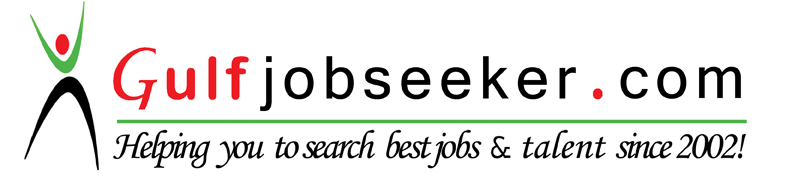 To get contact details of this candidate Purchase our CV Database Access on this link.http://www.gulfjobseeker.com/employer/services/buycvdatabase.php I would like to see that my skill, knowledge and enthusiasm are made use of in full by any progressive company. My aim is to be a high performer and a good team-player. Even in a small way I wish to contribute towards improved performance of my organization. I do believe that my success depends on company’s success.I worked as a Senior Executive, Procurement in Brandix Essentials (Pvt) Ltd., Rathmalana from 26th May 2014 – 3rd February 2016 Taking the responsibility of ordering trims & packing materials of DBA customer to achieve on time production & OTD (On Time Delivery)Department - 	Merchandising Department (Supply chain – Brandix Essentials)Duties -	Capacity & Yarn/ Greige Booking – Create the summary format of yarn/ Greige using the details from the development team & inform to the supplier.Calculate the capacity requirement based on customer flow & inform to the supplier.	Check internal reconciliation & yarn/ Greige balances available with the supplier.	Manual working of RM requirement – Get the details from the “multiple style wise RM requirement report” against the Movext system for check the POP accuracy.	Communicate with the Bulk merchandizer for the errors or deviations.PO (Purchase Order) Creation – Check the style wise reports & RM stock reports for the excess RM & allocate them for the required places(reclassification) through the system.If not, check the liability warehouse for the RM availability of usability.Finalize the RM requirement & create PO through the MOVEX system & send to the supplier.PI (Performa Invoice) confirmation from the supplier – Push the supplier for the delivery confirmation within 48 hours.Update the system & change the system status according to the received PI date.Merchandising Meeting – Get the production details for next 4 weeks from the planner & check the RM availability of the production plan accordingly & directly coordinate with the suppliers for RM delays or other RM issues.And handover the meeting minutes to the planner.Follow-up the bulk shipment booking - Check the expected delivery date based on the Supplier OTD forecast or Supplier Expected RM report.Follow up with supplier based on Expected RM report/supplier OTD forecast considering the loading planClose monitoring for the overseas deliveries for vessel schedules & coordinate with the logistic team for effective delivery plan.Activate Claim Notes -Checking for rejections & non activated claim Notes based on fabric tech’s agreements on replacementsSort-out Payment issues – Get the details from the payment outstanding report from the Finance & sort-out all the internal issues to proceed the payment.Inventory Analysis – Maintain Inventory stock & Inventory days below 30days level.KPIs - 		100% Supplier OTD		PO to PI confirmation within two days		Maintain Inventory Level		Maintain Write-off level		Solve pending payment issuesDirect dealing with – 		Suppliers (Out of the organization)		Development Merchandizer		Bulk Merchandizer		Planner		Fabric Technologist		Industrial Engineering team		Production plant (Warehouse) I was an executive in Brandix Essentials,Rathmalana from 2nd April 2012 to 25th May 2014.Department - 	Business & Operations planning (Pre-production & T&A planner)Duties -	Conducting Pre production meetings (M&S, H&M, DIM, FILA &Lasenza)Time & Action planning via FastReact system (M&S, H&M, DIM, FILA &Lasenza)I am practically using LEAN process to the day today office works &5S effectively& efficiently.I have completed Logistic training – One day programI have completed personality development training – One day programParticipated for Mill visits/ Port visitI have completed internship of 6 month in Brandix Essentials Rathmalana from 24th August 2011 to 1st April 2012. (On the job training). Department	- Business & Operations planning Duties		- Conducting Pre production meetings (M&S, H&M, &Lasenza)		Time & Action planning (M&S, H&M, &Lasenza)I have completed 6 months of training period in Brandix Essentials Koggala from March to August in 2011.Covered Areas – Planning, Production, Cutting, Quality, FinishingExcellent interpersonal skills & communication skills Hard workingExcel handlingFast and self-learningTeam working and friendly. Self-confident I am following a degree of Apparel Production & Management in Open University of Sri Lanka.I have successfully completed National Diploma in technology (NDT)-Textile & Clothing Technology- University of Moratuwa- (2008-2011)SubjectsProduct Initiation				Yarn Manufacturing                         Production Organization 			Engineering Drawing                                   Equipment & Textile Testing 		Electro TechnologyColoration & Finishing  			Fiber Science                                      Weaving Technology 				Eng. Mechanics &Strength of Materials    Knitting Technology 				Properties of Materials                                  Quality Control & Statistic   			Workshop Technology                   Mathematics					Introduction to information TechnologyIndustrial Management			EnglishI have completed two subjects fromCMA Foundation Level (Certified Management Accountants)-Sri Lanka SubjectsBusiness MathematicsFinancial Accounting FundamentalsI have completed Diploma in Business Management- IDM Rathmalana- in 2010 G.C.E.(Advanced Level Examination) – 2007 I have passed Advanced Level Examination in Mathematics Subjects.District Rank 357 SubjectCombined MathematicsChemistryPhysicsG.C.E. (Ordinary Level Examination) - Year 2003 I have passed Ordinary level with 7 A’s & 2 B’sI have made a Significance Contribution to the technical exhibition INCO 2010 organized by the Institution of Incorporated Engineers, Sri Lanka with a project related to modern technology for textile.I took a part as a school Prefect-2000-2001 I was a Netball player of school house team-2000I was a member of school Science societyI was a member of school orchestra- Violin playerEffective interpersonal communication.Ability to handle high pressure situations in a professional and effective manner. Capable to cope with new system upgrades easily. Highly reliable & responsible as a team-player. 